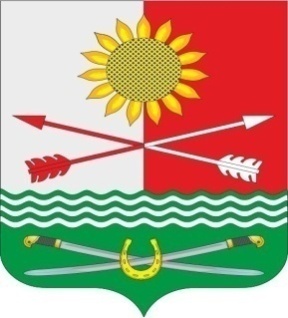 РОСТОВСКАЯ ОБЛАСТЬРОДИОНОВО-НЕСВЕТАЙСКИЙ РАЙОНМУНИЦИПАЛЬНОЕ ОБРАЗОВАНИЕ «БАРИЛО-КРЕПИНСКОЕ СЕЛЬСКОЕ ПОСЕЛЕНИЕ»СОБРАНИЕ ДЕПУТАТОВ БАРИЛО-КРЕПИНСКОГО СЕЛЬСКОГО ПОСЕЛЕНИЯ ПЯТОГО СОЗЫВА			РЕШЕНИЕ 2023 год                                    №                  сл. Барило-КрепинскаяО внесении изменений в решение Собрания депутатов Барило-Крепинского сельского поселения «Об утверждении Положения о бюджетном процессе в Барило-Крепинском сельском поселении» В соответствии с Бюджетным кодексом Российской Федерации, руководствуясь статьями 3, 25 Устава муниципального образования «Барило-Крепинское сельское поселение», Собрание депутатов                               Барило-Крепинского сельского поселенияРЕШИЛО:Внести в приложение к решению Собрания депутатов                     Барило-Крепинского сельского поселения от 28.09.2018 №71 «Об утверждении Положения о бюджетном процессе в Барило-Крепинском сельском поселении»» следующее изменения:1) в статье 7:а) часть 2 изложить в следующей редакции:«2. Размер резервного фонда Администрации поселения устанавливается решением о бюджете поселения на очередной финансовый год и плановый период.»;б) часть 3 изложить в следующей редакции:«3. Средства резервного фонда Администрации поселения направляются на финансовое обеспечение непредвиденных расходов, в том числе на проведение аварийно-восстановительных работ и иных мероприятий, связанных с ликвидацией последствий стихийных бедствий и других чрезвычайных ситуаций, а также на иные мероприятия, предусмотренные порядком, указанным в части 4 настоящей статьи.»;2) часть 3 статьи 15.1 признать утратившей силу;3) статью 21 признать утратившей силу.2. Настоящее решение вступает в силу со дня его официального опубликования.3. Контроль за выполнением настоящего решения возложить на председателя постоянной комиссии по бюджету, налогам, собственности и аграрным вопросам   и заместителя главы - заведующего сектором экономики и финансов Администрации Барило-Крепинского сельского поселения.Председатель Собрания депутатов – глава Барило-Крепинского  сельского поселения						С.В. Мырза  ПринятоСобранием депутатов